ОТЧЕТ 
           за дейността на НЧ „Наука 1927“
                     с. Брестовец за 2022 г. 

НЧ „Наука 1927“ с. Брестовец е основано на 16.03.1927г.  
Жителите на селото са 980 души. Регистрираните членове 
на читалището са 63 души. Събраният членски внос е 112 лв.
Библиотеката разполага с 7729 тома литература, като набавени са 108 тома, а от тях закупени са 34бр.  
Записаните потребители на библиотеката за годината са 77. 
Заетите библиотечни материали са 412,а общите посещенията за 2022г.
са 1039 , като от тях 876 са за компютърният клуб. 
Преведената държавна субсидия на читалището е 30934 лв., 
за 2,5 щ.бр. 
Секретаря на НЧ „Наука 1927” е с професионална квалификация по „Библиотекознание”

 Материална база на читалището:
 Масивна двуетажна сграда с площ 383кв.м. с  помещения в нея: 
 * библиотека 40 кв.м.
 * компютърен клуб
 * канцелария
 * голям салон с балкон и сцена разполагащ с 250 места
 * малък салон с 40 места
 * битова музейна стая 
 * малко складово помещение.
Библиотеката работи по международен проект  „Глобални библиотеки – България“ и разполага с 4 компютърни системи, 2 многофункционални устройства, принтер и мултимедия. Прожектираме на мултимедийното устройство различни презентации.  
Във фоайето на читалището се обновява постоянната фотоизложба от събития и мероприятия проведени през годината. 
В големият салон на НЧ “Наука 1927” с.Брестовец направихме 
кът- изложба с инсталации за процеса на добиване на вълна, производството на сирене, производството на млян червен пипер, училищен кът и други старинни предмети от бита ни.

  



В  НЧ „Наука 1927” с. Брестовец  през 2022г.  действаха следните постоянни  колективи:
  –  Група за народни песни „Брестовчанка“ - 8 участника
  –  Детско- юношеска певческа група „Брестовчанчета“- 4 участника
  –  Пламена Микова- индивидуален изпълнител
  –  Група за стари градски песни- 6 участника
  –  Група за автентичен фолклор - 15 основни участника, но в 
зависимост  от  обичая който се представя участниците могат да са повече.
  –  Фолклорен състав “Луди- млади”-включващ Лазарска група,   Коледарска група и юношески танцов състав. - 13 участника 
  –  Група за изучаване на народни танци “Олелия” с участници на различна възраст
 – клуб “Родознание”
Костюми на творческите колективи :
 * група за народни песни – 19 бр.
 * група за стари-градски песни- 10бр.
 * мъжки костюми – 4 бр. 
 * танцов състав и детско- юношеска група- 16бр.
 * група за автентичен фолклор – 12 бр. 

                       КУЛТУРЕН  КАЛЕНДАР ЗА 2022г. НА
                       НЧ „НАУКА 1927” с.БРЕСТОВЕЦ
Януари
–  06.01.2022г. – 174г. от рождението на Христо Ботев- поднасяне на цветя на паметника на Христо Ботев пред читалището.
– Бабинден- с групата за автентичен фолклор пресъздадохме и заснехме обичаят “Бабинден”.  ДГ “Лилия” гостуваха в читалището и отправиха поздрав послучай празника.

Февруари
–  участие в онлайн конкурс “Магията наречена любов” с.Асеновци.
–  149г. от обесването на Васил Левски

Март
– Баба Марта - С Баба Марта посетихме децата от ДГ „Лилия” и те бяха подготвили програма.
- 2 март - в ДГ “Лилия”  представихме мултимедийна презентация и беседа на тема “Освобождението на България”.
–  3 март - Освобождението на  България – венци и цветя бяха поднесени на паметниците край с. Брестовец съвместно с Кметството и ДГ „Лилия”.
- 6 март - групата за автентичен фолклор и фолклорен състав
 “Луди-млади” представиха обичая “Сирни Заговезни”
– участие на  група за автентичен фолкор, ДЮПГ “Брестовчанчета” и Пламена Микова в онлайн конкурс за автентична 
носия “От раклата на баба” с.Стража

Април
- 7 април - Световен ден на здравето- отбелязахме го в здравната служба на селото с поздрав към здравните работници.
- 15 април -  със самодейци от читалището гостувахме на ДГ „Лилия”. Разказахме им как нашите баби са ходели на Лазарица и  заедно вихме лазарски венчета.
– 16 април Лазарица - Лазарската група към читалището пресъздаде обичаят “Лазаруване” в домовете на жителите на с.Брестовец
-  21 април - Великденски концерт- базар - Базарът беше организиран съвместно с кметството, ДГ “Лилия” и жители на с.Брестовец и беше в полза на болно дете от селото. В Концертната програма участваха: ДГ “Лилия”, група за автентичен фолклор, ЖПГ “Брестовчанка”, ДЮПГ “Брестовчанчета” и фолклорен състав “Луди- млади”
- Великден с ДГ “Лилия” - с децата от градината боядисвахме яйца и разговаряхме за традициите на празника. 
- Великден- на параклиса  Св.Димитър  в с.Брестовец
– участие на Лазарската група в онлайн конкурса 
“Най- гиздава лазарка” с.Салманово и спечелена награда в категория “Най- автентична лазарска група”

Май 
– 2 май - 15 г. от откриването на параклис Св. Димитър с.Брестовец - участие на фолклорен състав “Луди- млади” 
– 17 май- 90 г. НУ “Христо Ботев” гр.Плевен - участие на фолклорен състав “Луди- млади”
– 24 май- заедно с ДГ „Лилия”  направихме венец за св.братя Кирил и Методий и децата представиха подготвена програма.
– 31 май - Празник в ДГ”Лилия”- рожден ден на градината и изпращане на децата от подготвителната група.

Юни
– 2 юни- Заедно с Кметството, ДГ „Лилия” и жители на селото поднесохме цветя и венци на паметника на Христо Ботев
НД "Традиция" представи изложба на старинни оръжия, униформи и военно оборудване. Гости ни бяха НЧ “Пробуда 1927” с.Буковлък
– 2 юни - представяне на книгата “Село Брестовец- празници и традиции” на Мариана Хицовска. Книгата е посветена и на 95 години от създаването на НЧ “Наука 1927” с.Брестовец.
 - 4 юни-  празника на детето пред читалището. Организиран с фокусник,аниматор и концертна програма.
– 4 юни - Участие на Пламена Микова във X-ти фестивал “Традицията среща бъдещето” с.Ясен
- 22 юни - Участие на ЖПГ “Брестовчанка” и Пламена Микова в I- ви фолклорен фестивал “Фолклориада 2022” с.Коиловци - спечелени награди:  I-во място за Пламена Микова и I-во място 
за ЖПГ “Брестовчанка”.  
– 24 юни - Еньовден - В ДГ “Лилия”  традиционната изложба на билки . Извихме венец от билките и пресъздадохме обичая “Еньова буля”.
- 25  юни - участие на ЖПГ “Брестовчанка” и ДЮПГ “Брестовчанчета” в XX Балкански сзбор на българската песен гр.Априлци и спечелено II място на ДЮПГ “Брестовчанчета”

Юли 
– участие в фолклорен събор  “Глътка жива вода” с.Чомаковци на ЖПГ “Брестовчанка”, ДЮПГ “Брестовчанчета” и Пламена Микова.
- X летен празник “Среща на родовете” с.Брестовец- участие на фолкорен състав “Луди-млади” и ЖПГ “Брестовчанка” организирано съвместно с Кметсвото

Август
 - 13 август-  участие на ЖПГ “Брестовчанка”, 
ДЮПГ “Брестовчанчета” и Пламена Микова в фолклорен фестивал ”Ехо от родния край” с. Търнава.
- екскурзия до пещерата “Божиите очи” съвместно с НЧ “Пробуда 1927” с.Буковлък 
- 20 август-  участие на ЖПГ “Брестовчанка”, 
ДЮПГ “Брестовчанчета” и Пламена Микова в фолклорен фестивал “Радомирци пее и танцува” с.Радомирци. 

Септември
- 3 септември - участие на ЖПГ “Брестовчанка” и Пламена Микова в концерт по случай 95г. НЧ “Бъдеще 1927” с.Тодорово.
- 22 септември - Ден на Независимостта на България -  поднасяне на цветя и рецитал на войнишкия паметник.
- 29 септември - участие на ЖПГ “Брестовчанка” и Пламена Микова в VIII национален фолклорен фестивал “С хоро и песен във Водица всяка есен” с.Водица и спечелено III място за Пламена Микова. 
 
Октомври 
- 15 октомври - участие на ЖПГ “Брестовчанка”, 
ДЮПГ “Брестовчанчета” и Пламена Микова в XV  международен фолклорен фестивал “Кукурузени усмивки” с. Селановци.
- 26 октомври - храмов празник на параклис Св. Димитър с.Брестовец
- 29 октомври - участие на Пламена Микова в празника на с.Коиловци

Ноември
- 1 ноември - Ден на народните будители - децата от ДГ “Лилия” посетиха библиотеката
- 1 ноември - поставихме началото на препис от жителите на
 с.Брестовец на “История славянобългарска” в библиотеката 
- 13 ноември- участие  на фолклорен състав “Луди- млади” в благотворителен концерт проведен на центъра на гр.Плевен.
- “Областна седмица на четенето и грамотността” съвместно с ДГ “Лилия” 

Декември
-  Коледен концерт на  НЧ “Наука 1927”- организирахме голям коледен концерт в салона на читалището. В него участие взеха всички състави и изпълнители на НЧ “Наука 1927”,а те бяха: ЖПГ “Брестовчанка”, ДЮПГ “Брестовчанчета”, Група за стари градски песни, Група за автентичен фолклор, Коледарска група, Танцов състав “Олелия”, Фолклорен състав “Луди-млади” и индивидуален изпълнител Пламена Микова. 
-  Участие на Фолклорен състав “Луди- млади” в Коледен концерт на НЧ “Напредък-1920г” с.Баховица 
-  Коледа - Коледарската група пресъздаде обичаят “Коледуване” като обиколи домовете в с.Брестовец.
-  Участие в онлайн конкурс „Най-атрактивно коледарче“ с.Коиловци - Николай Миков и Коледарска група 
- Участие в онлайн конкурс “Коледен венец” с.Коиловци
 - Учатие в онлайн конкурс “Коледна семейна снимка”
 - Участие  в Международен кулинарен конкурс “Коледна традиционна вечеря” с.Цар Самуил- онлайн формат,
 - Участие в онлайн конкурс “Различна Коледа” гр.Славяново- участие на Николай Миков с I-ва награда и Коледарска 
група- II-ра награда  
- Участие на Коледарска група в онлайн конкурс  “Ой Коледо, мой Коледо”  гр.Тутракан

През цялата година в социалните мрежи публикувахме статии за различни празници, чествания, годишнини и интересни материали.
През 2022г участвахме в проекта “Утринна приказка” на 
ДГ “Лилия”, като посещавахме децата и им четеехме приказки. 
От месец ноември подновихме нашите ежеседмичните литературни четения “Среща в библиотеката”. 
Работим съвместно с местните институции- Кметство с.Брестовец и ДГ “Лилия” с.Брестовец. 







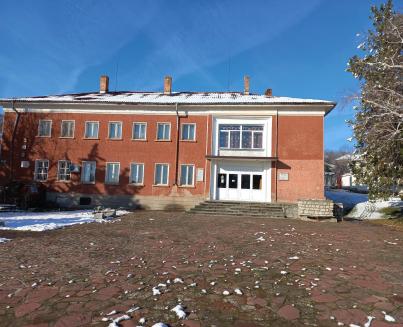 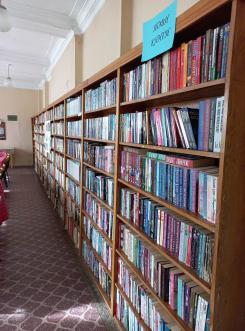 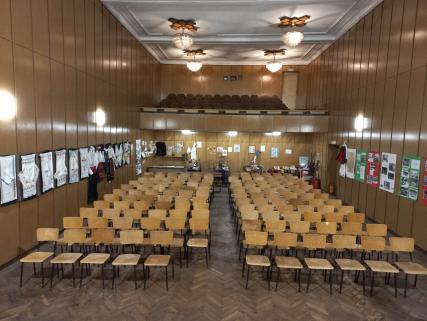 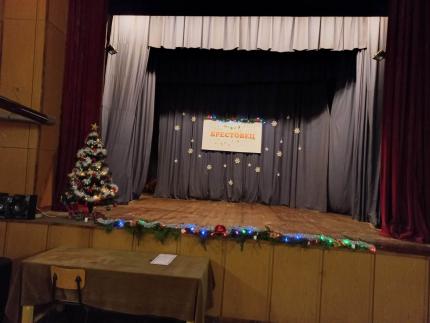 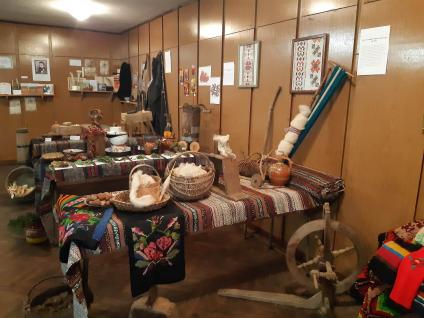 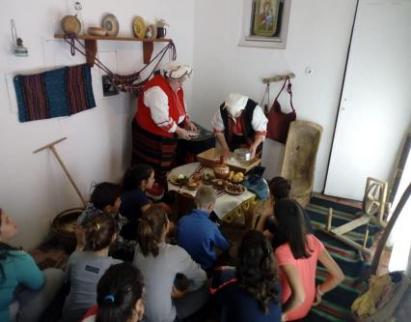 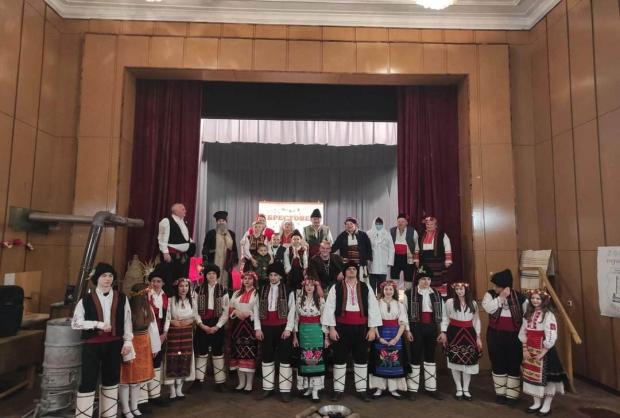 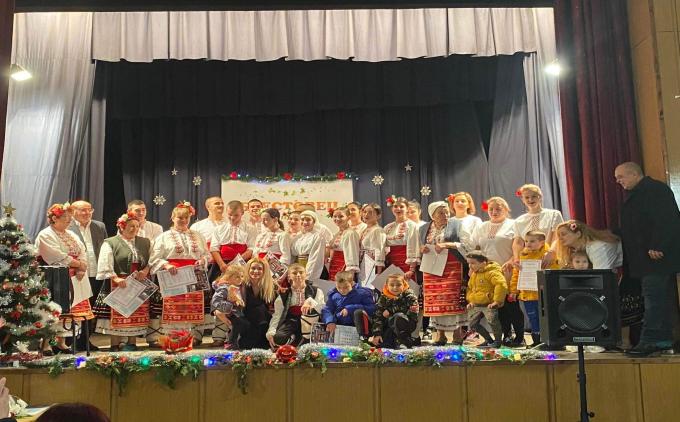 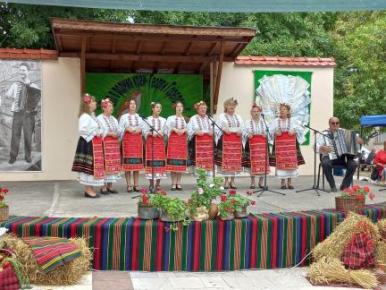 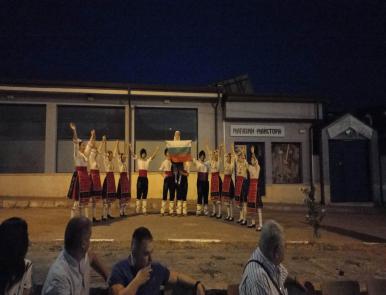 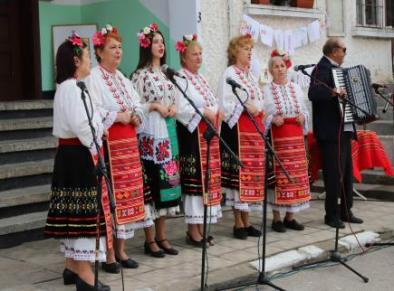 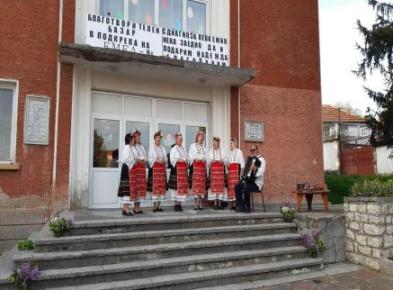 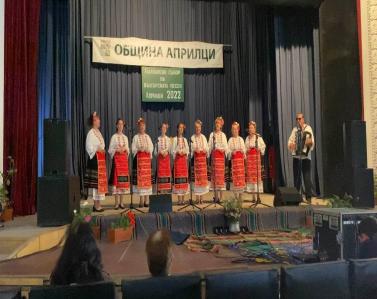 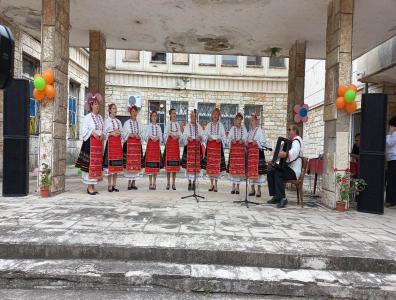 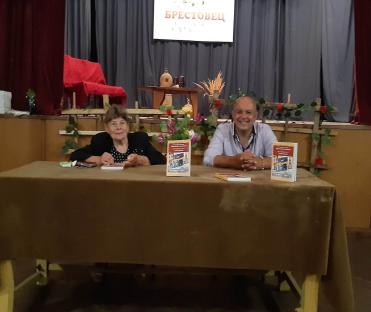 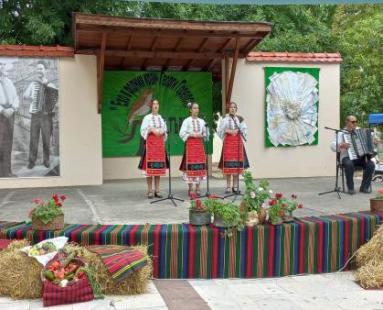 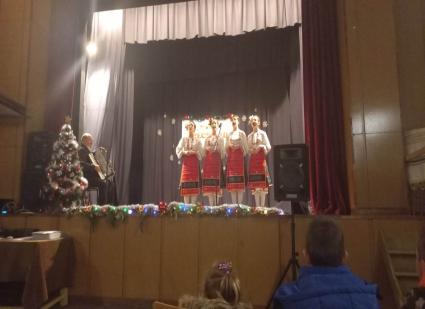 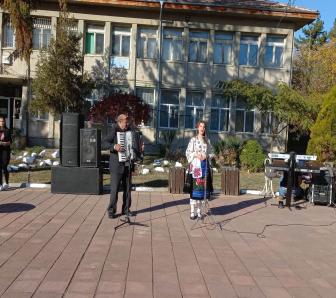 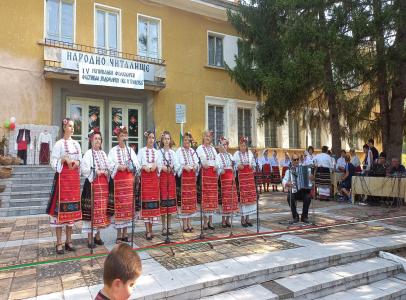 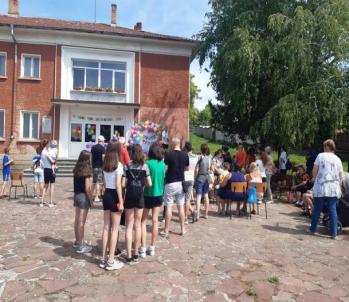 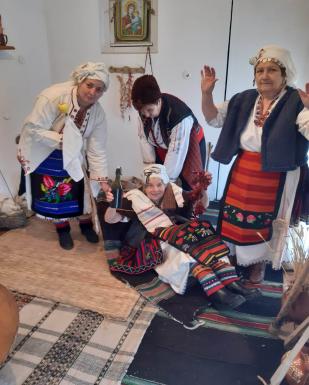 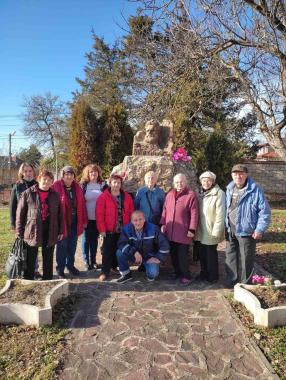 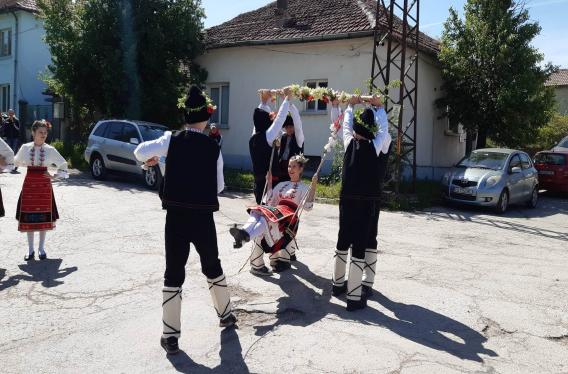 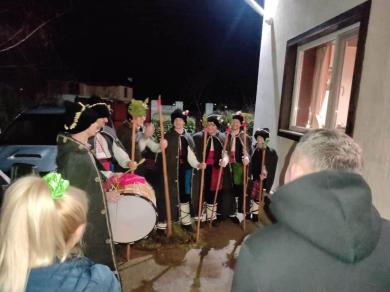 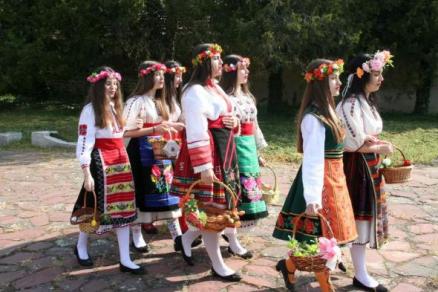 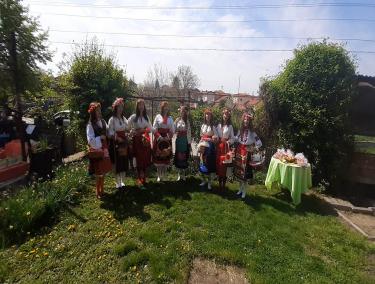 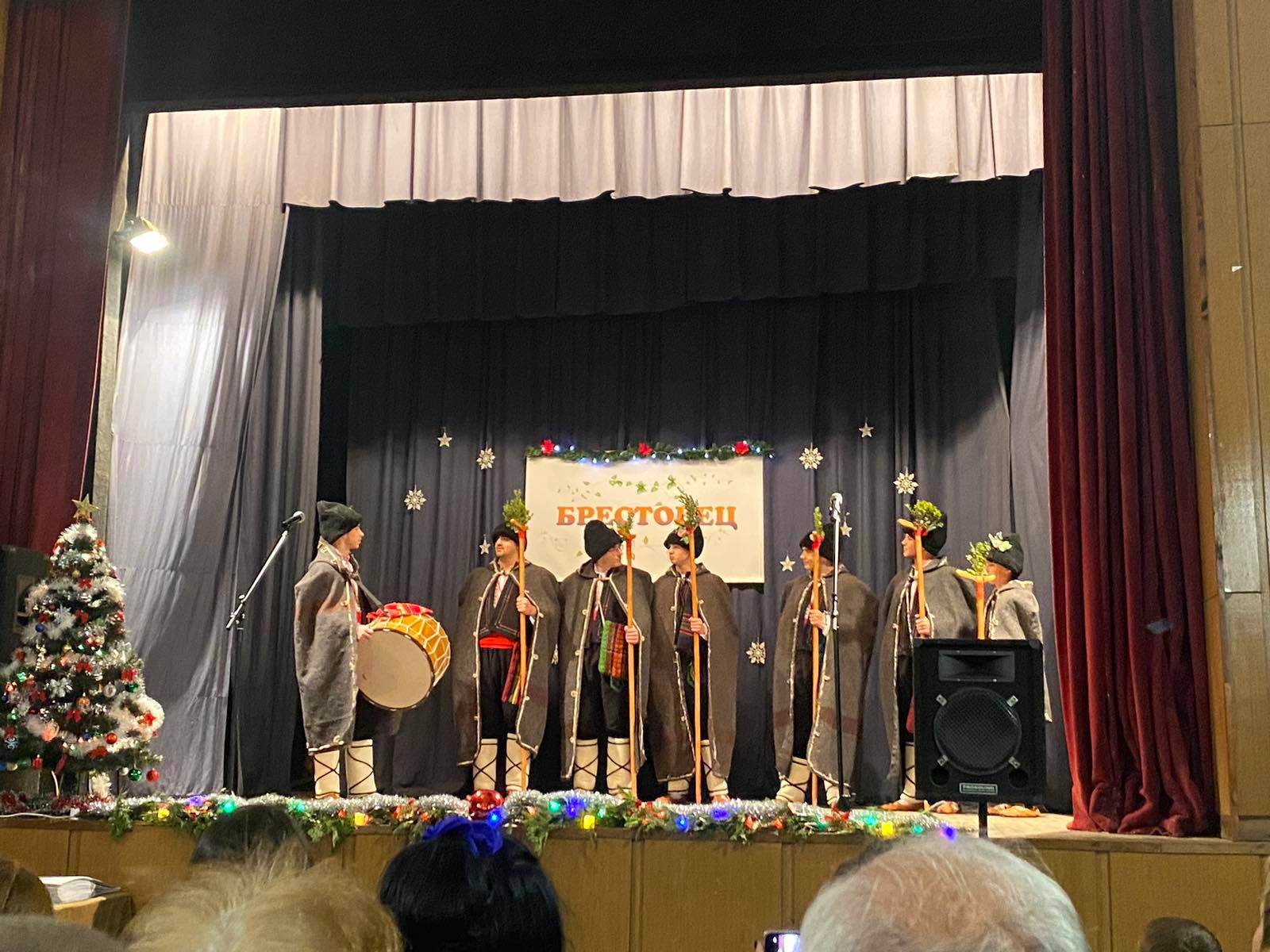 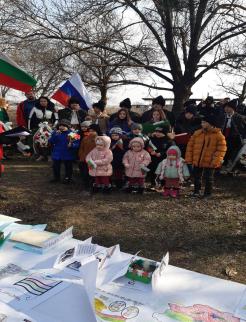 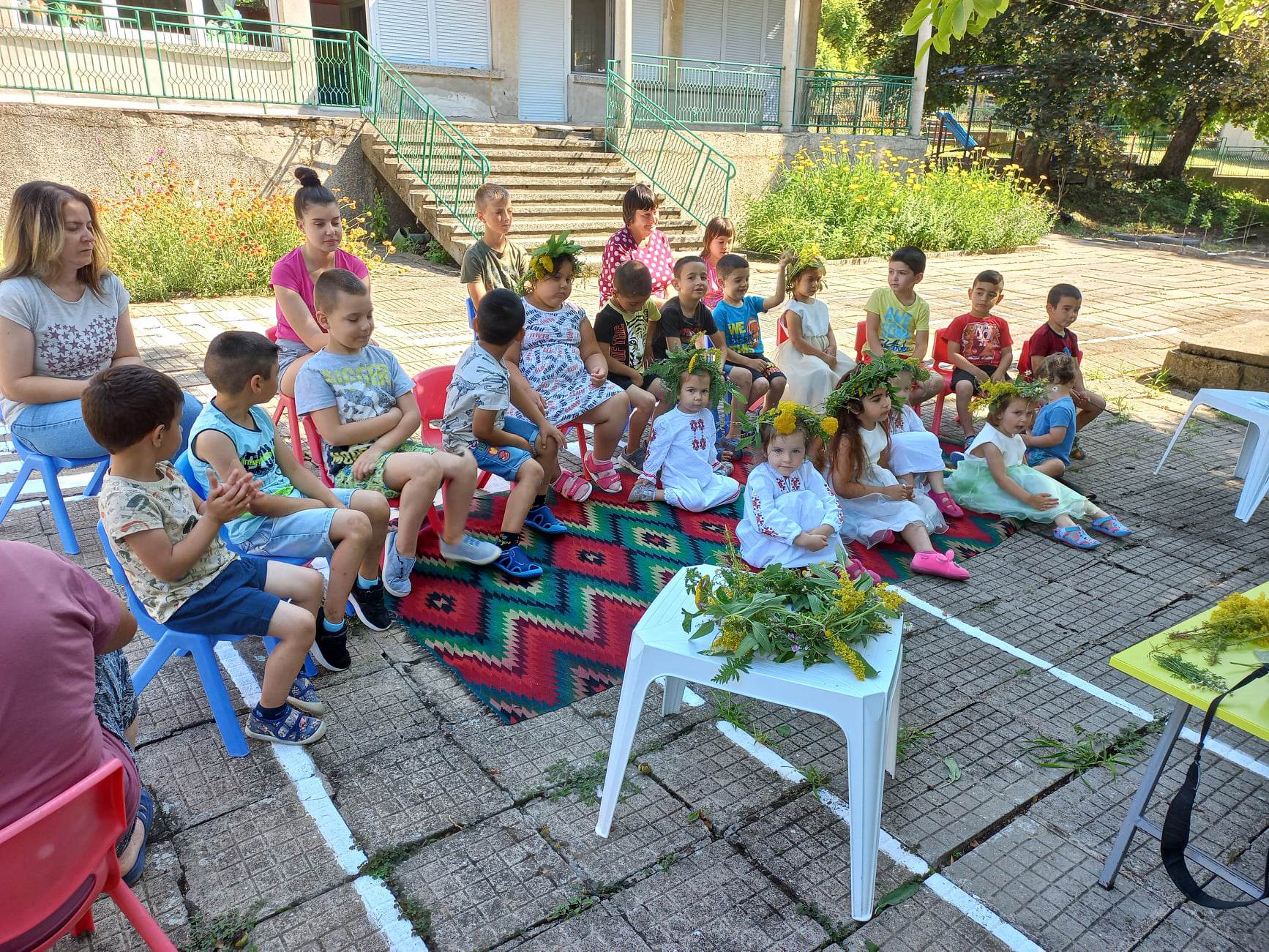 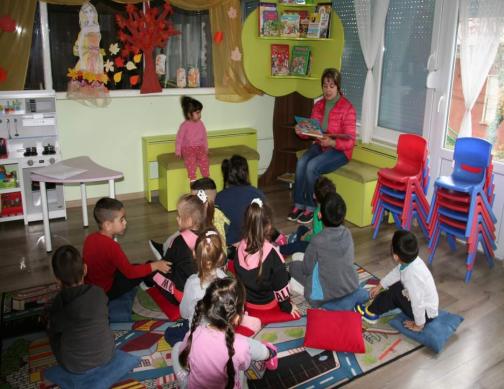 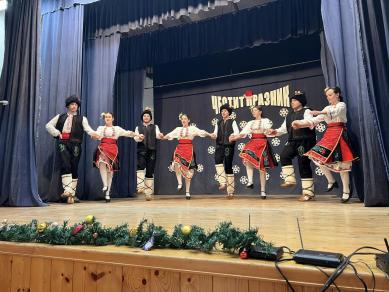 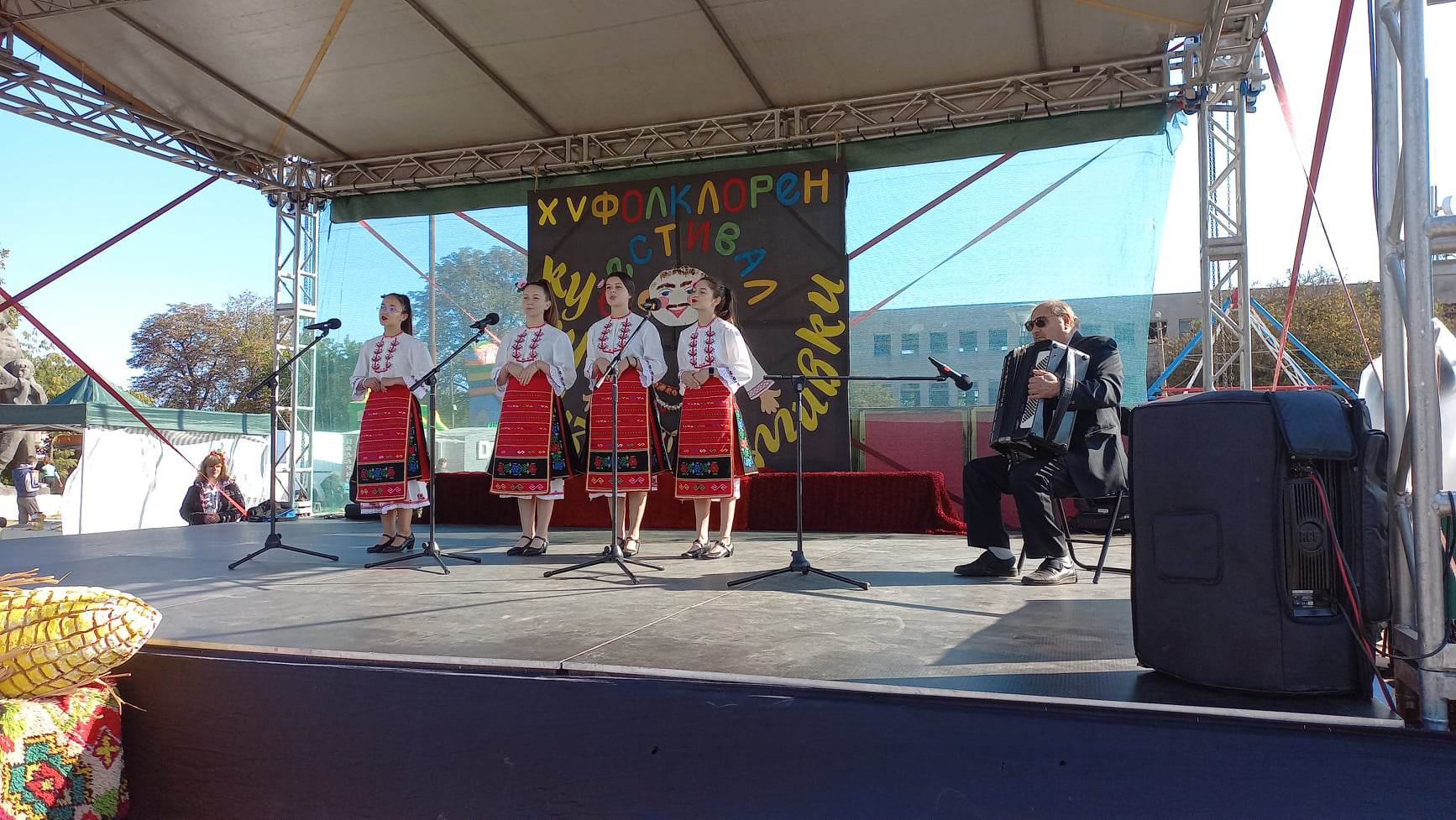 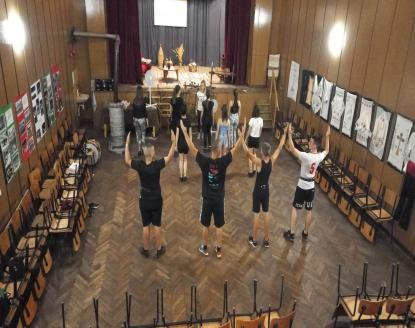 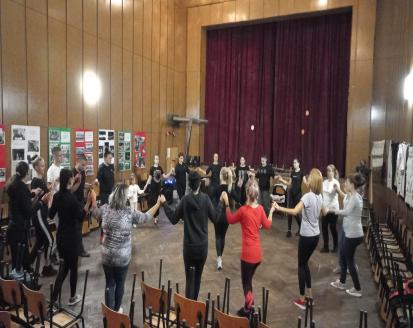 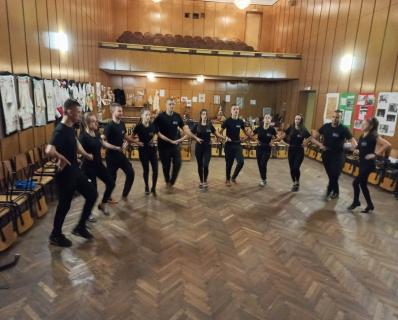 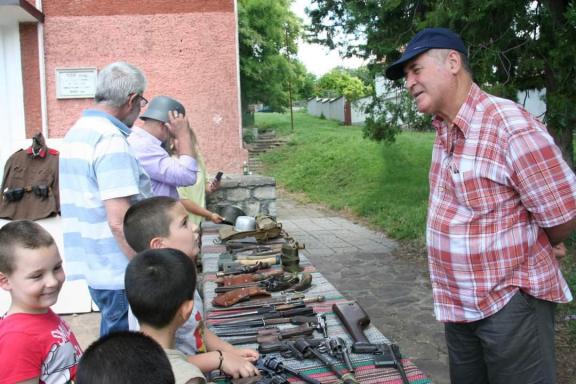 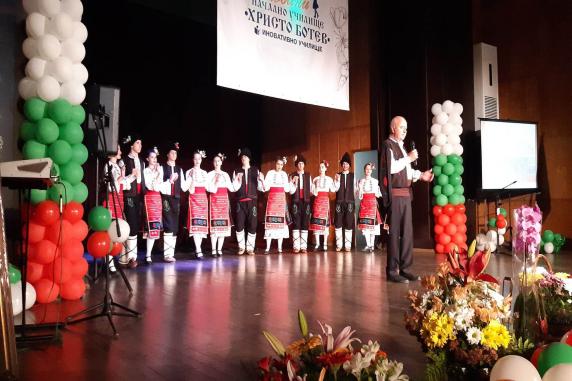 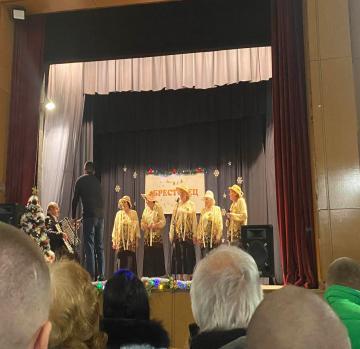 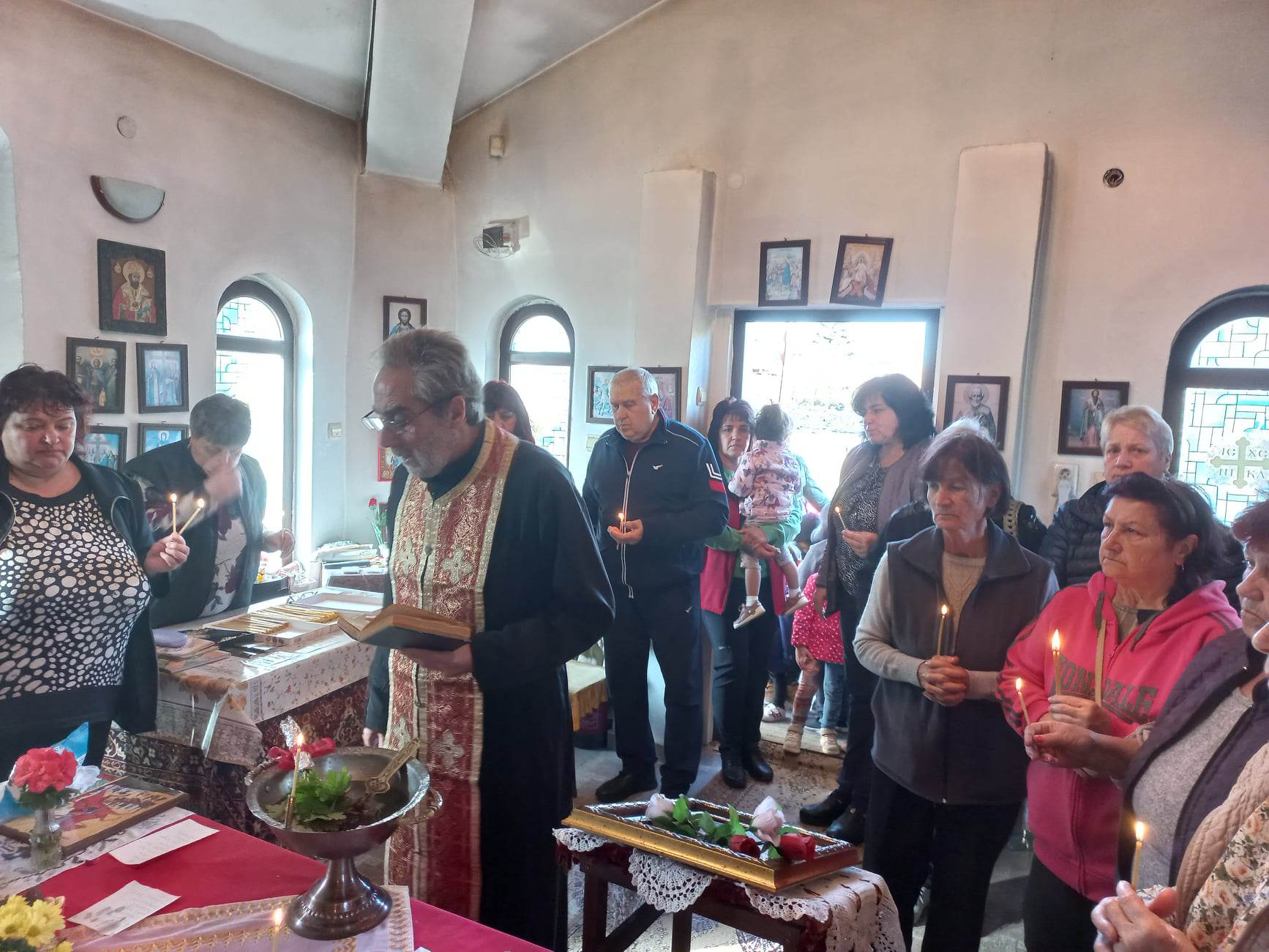 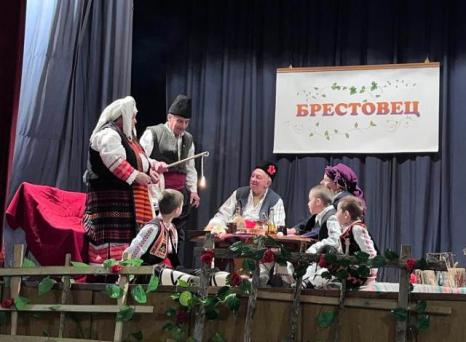 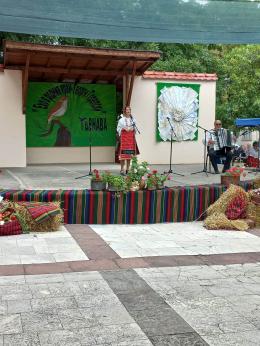 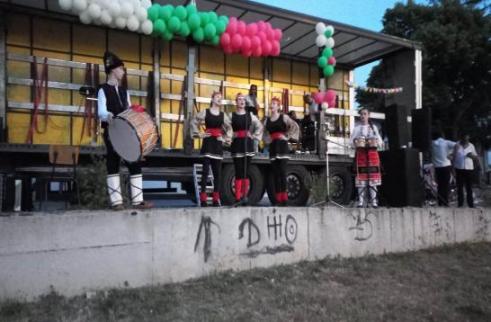 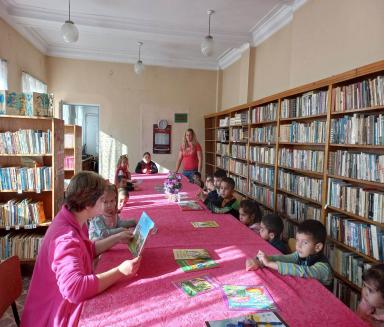 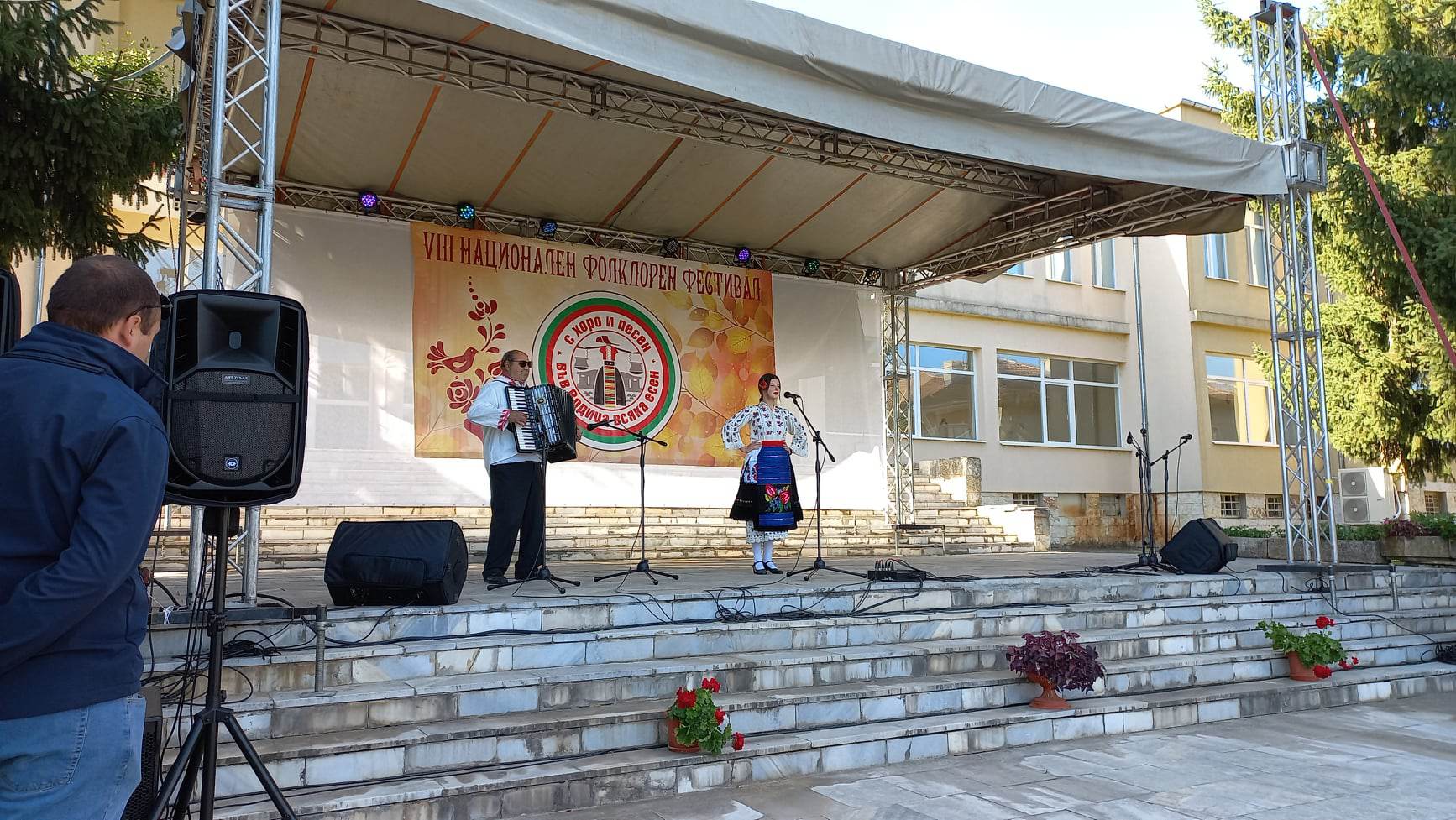 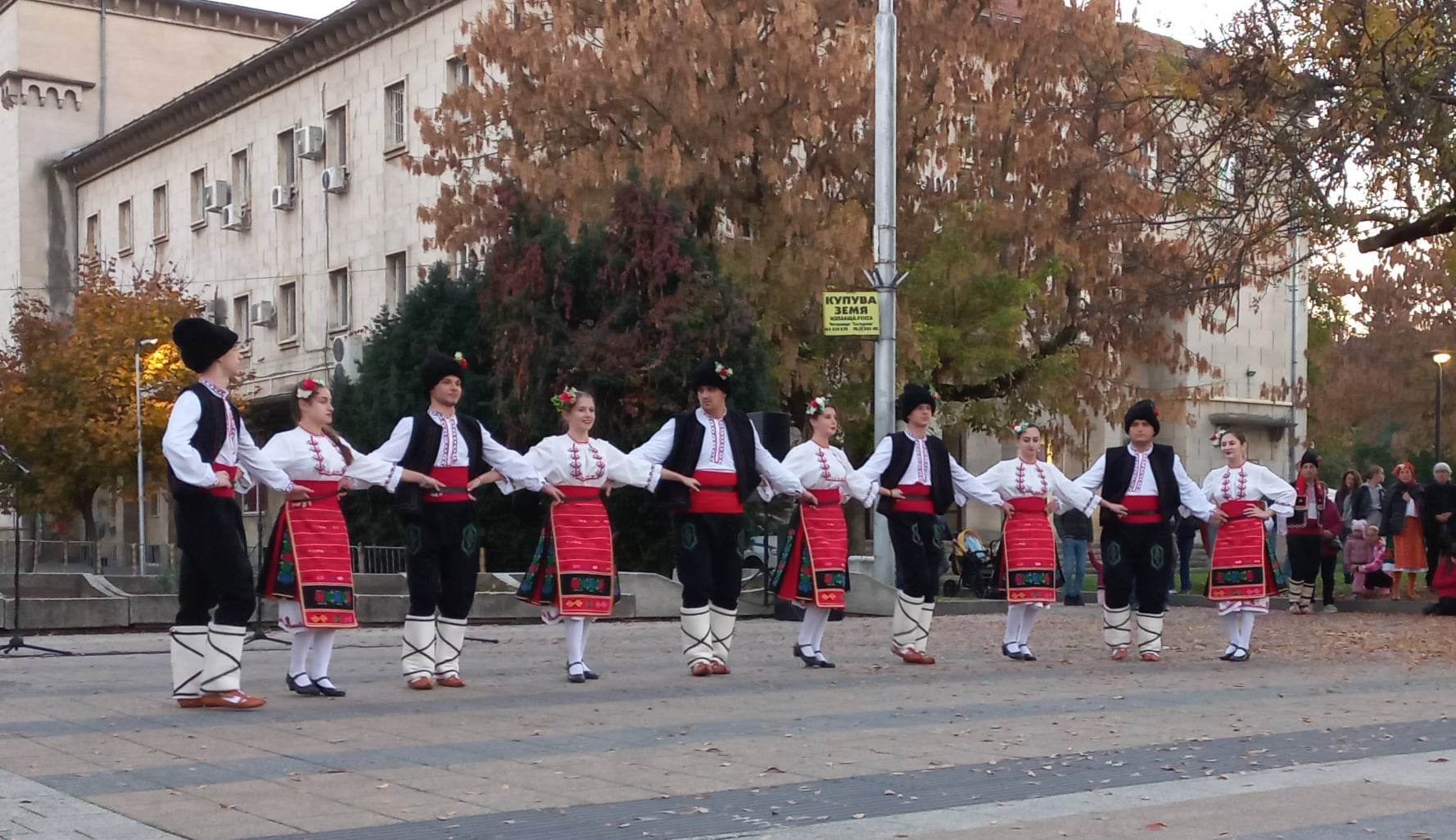 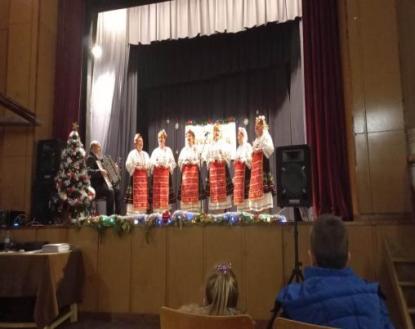 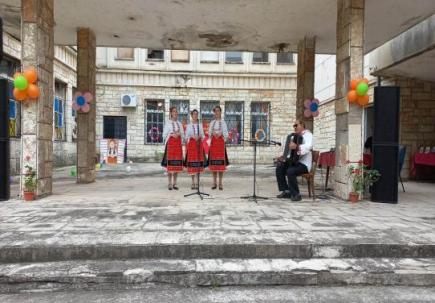 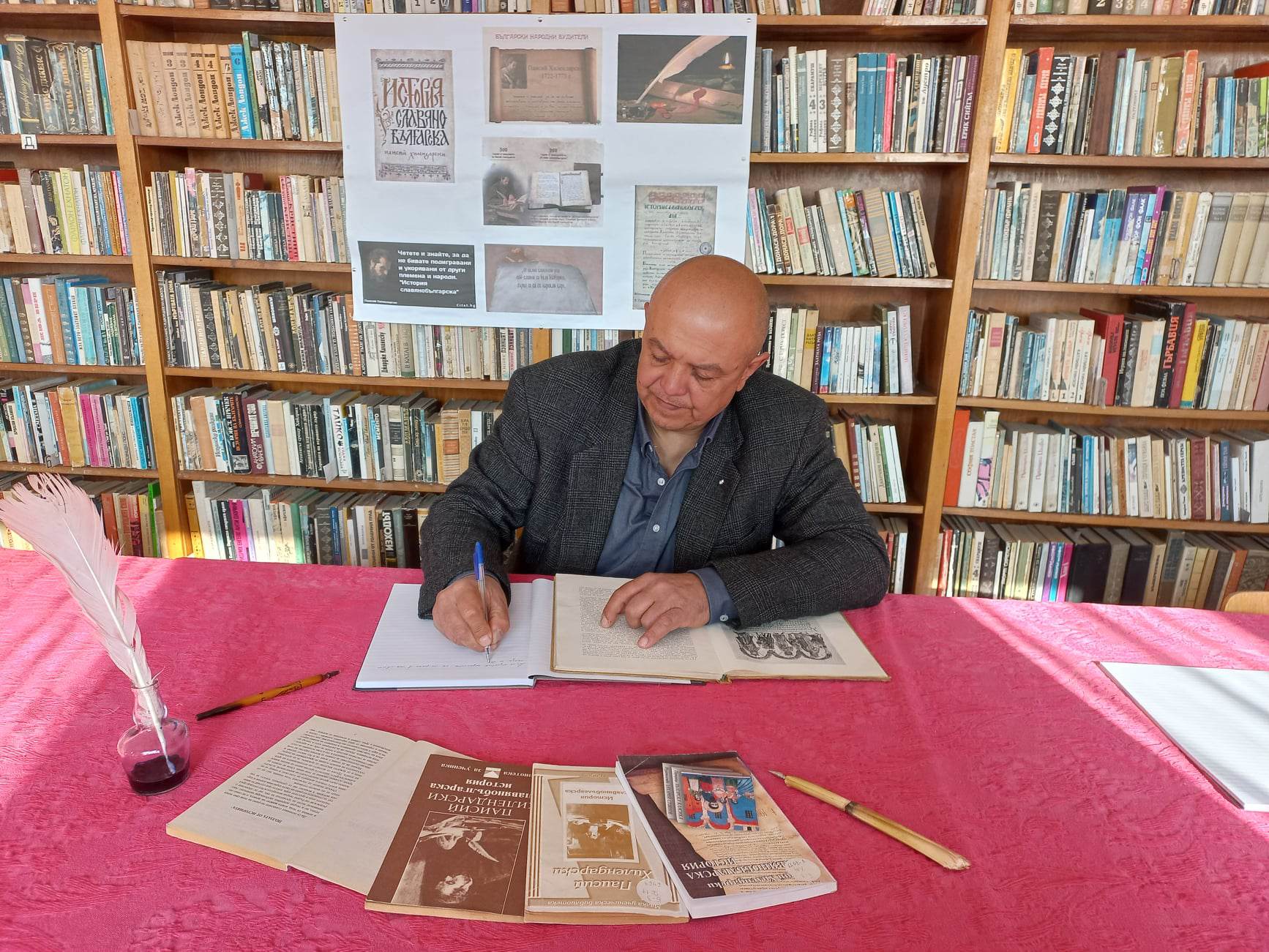 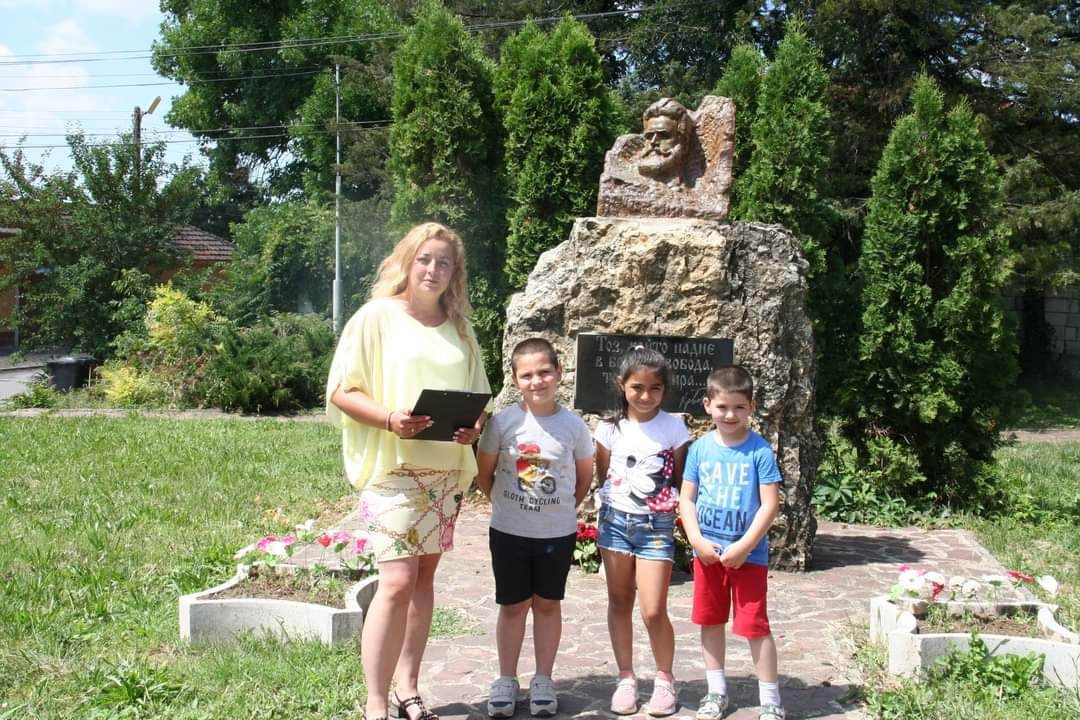 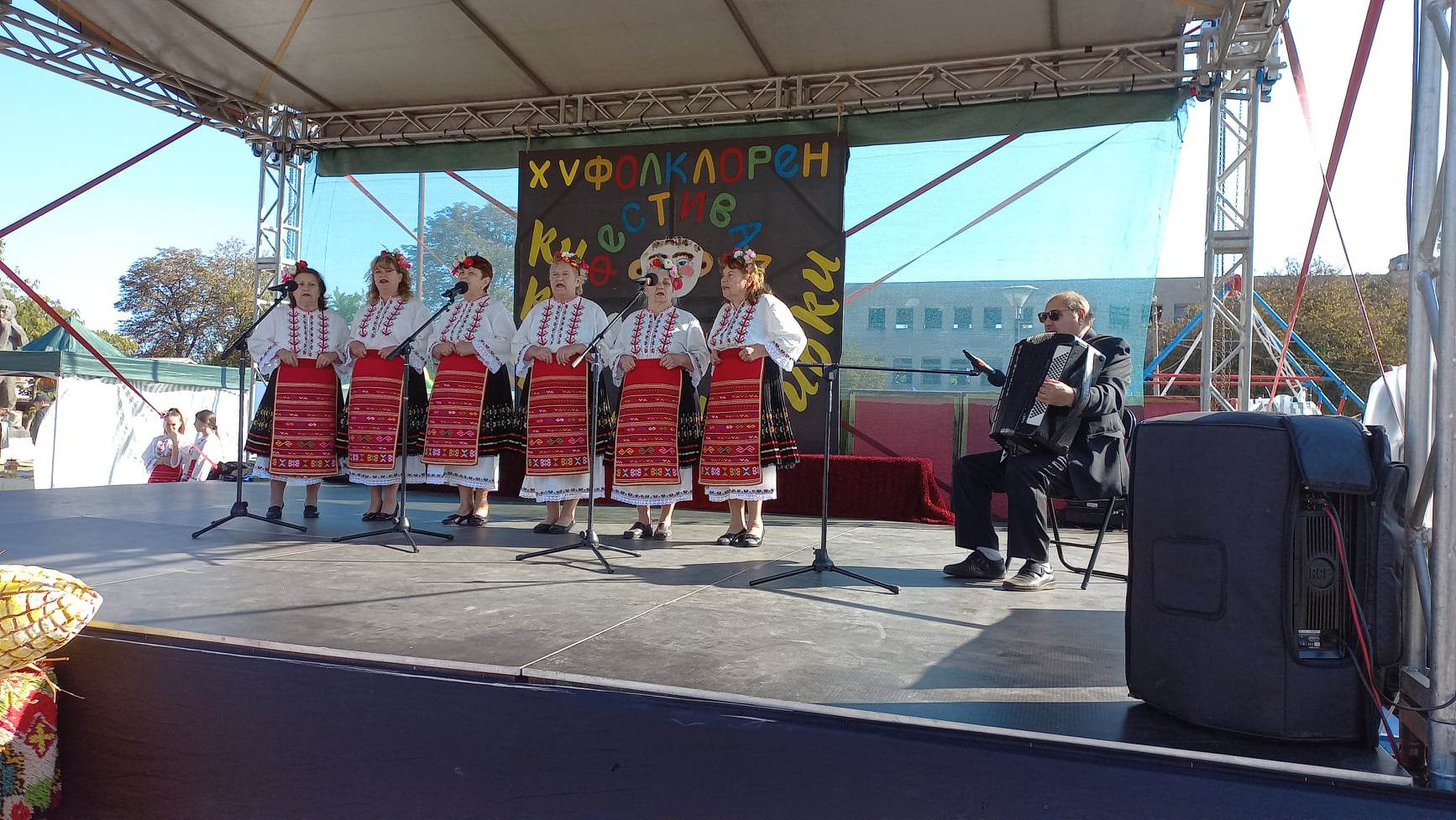 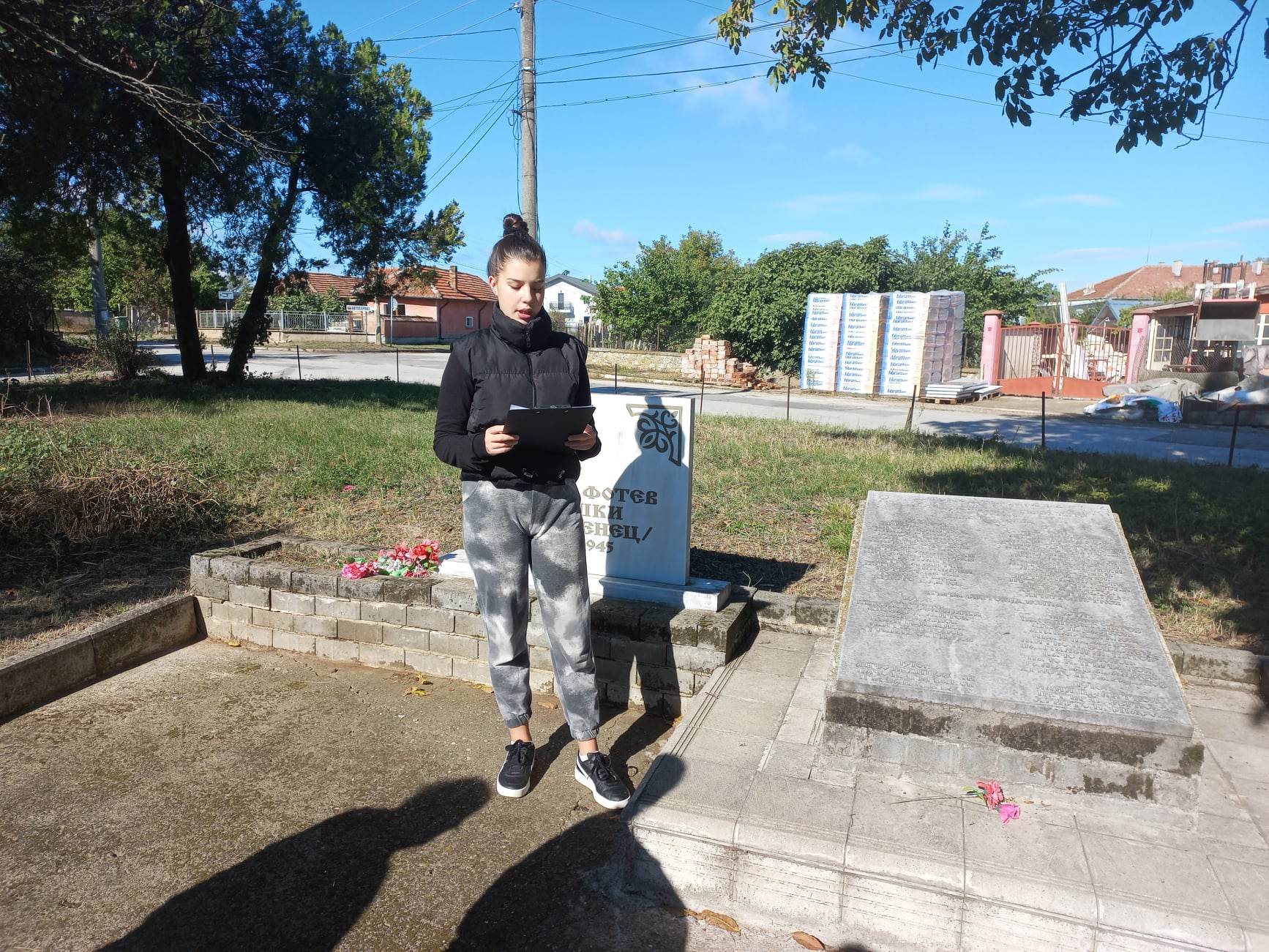 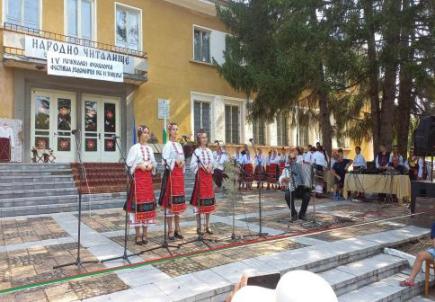 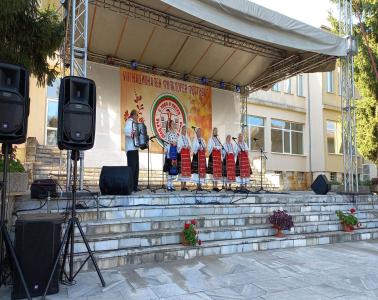 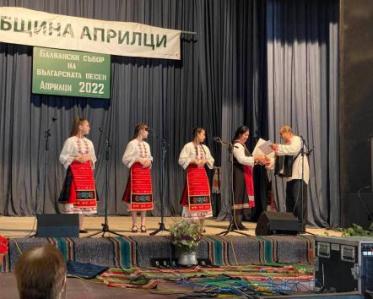 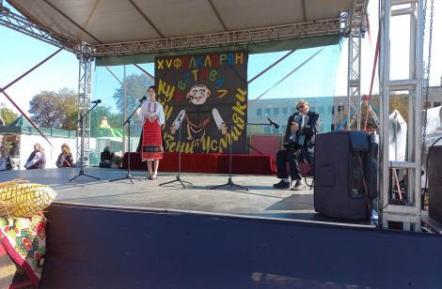 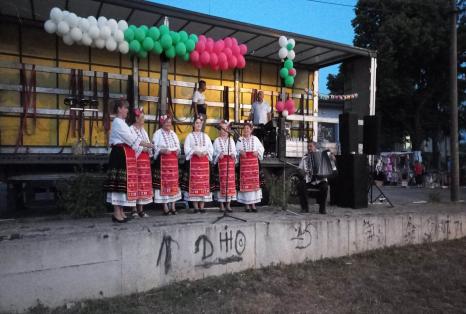 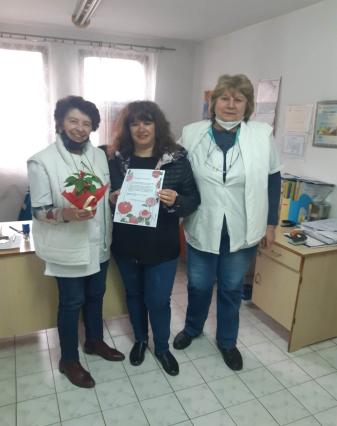 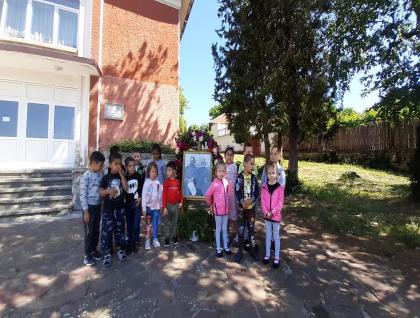 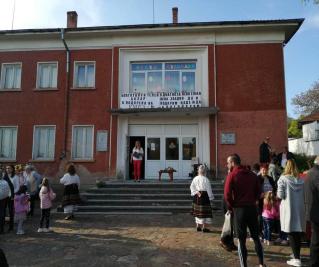 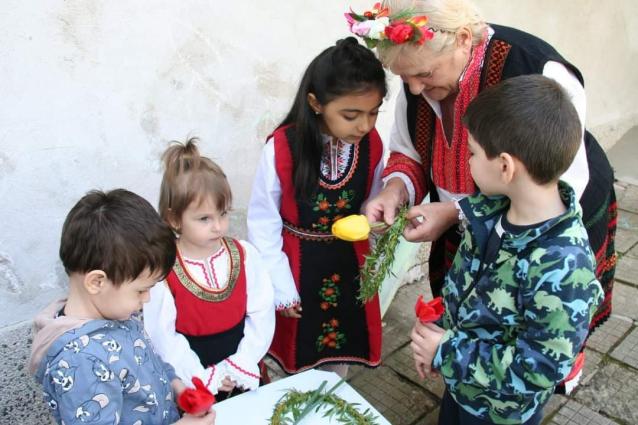 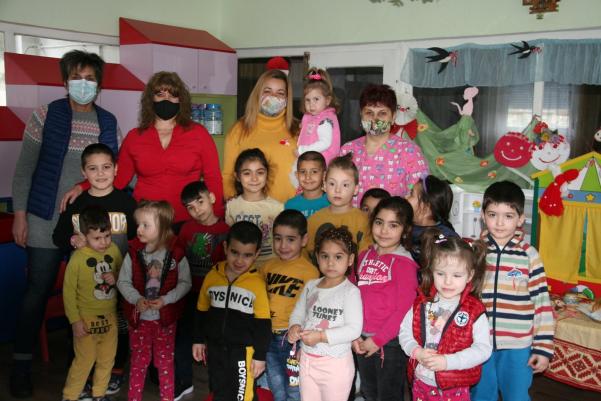 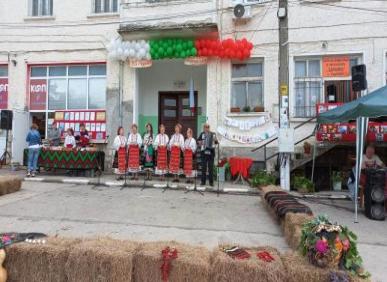 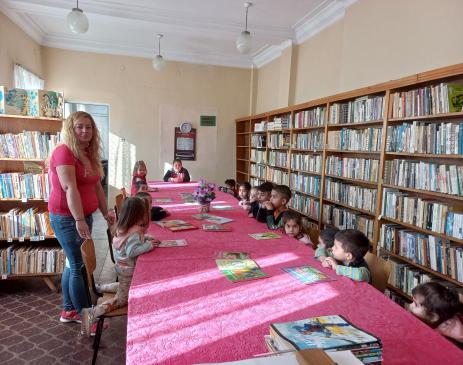 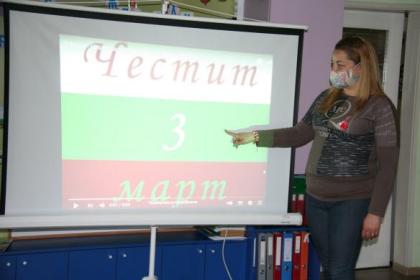 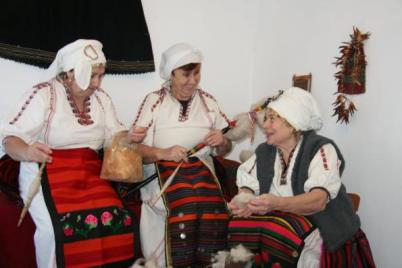 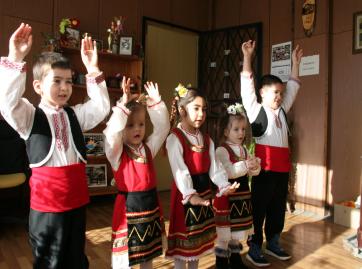 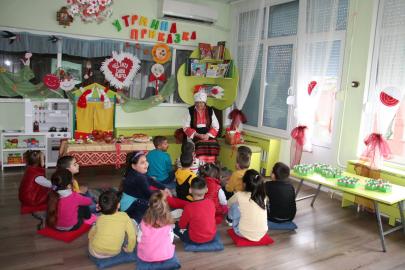 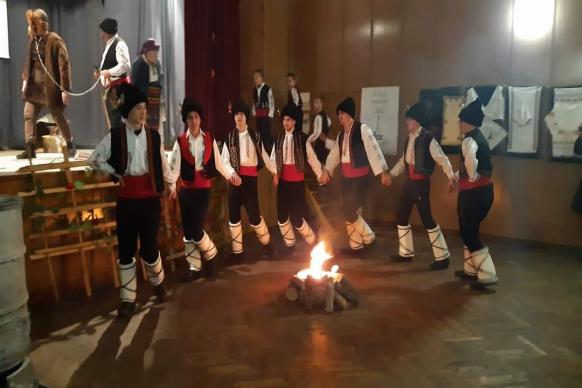 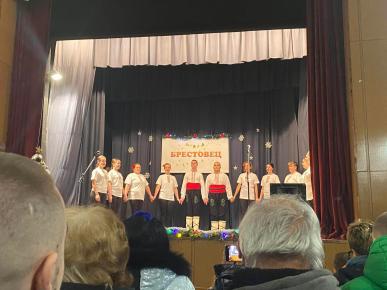 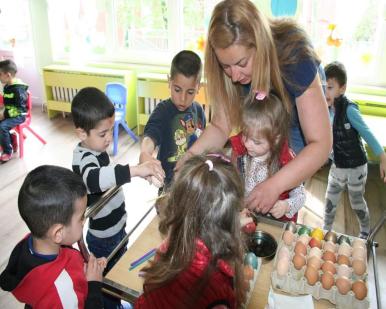 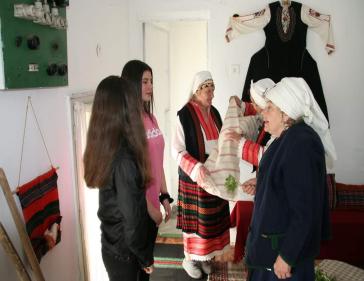 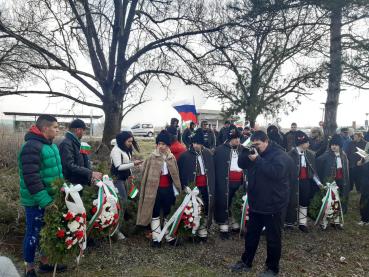 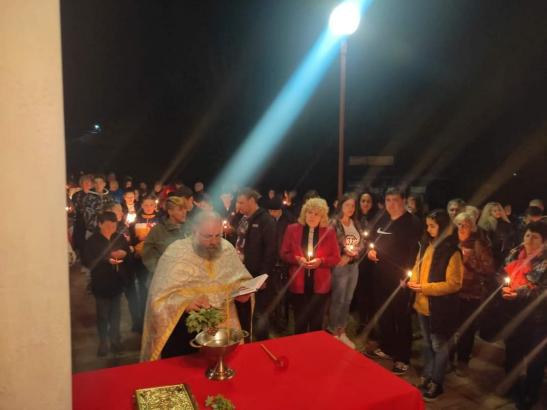 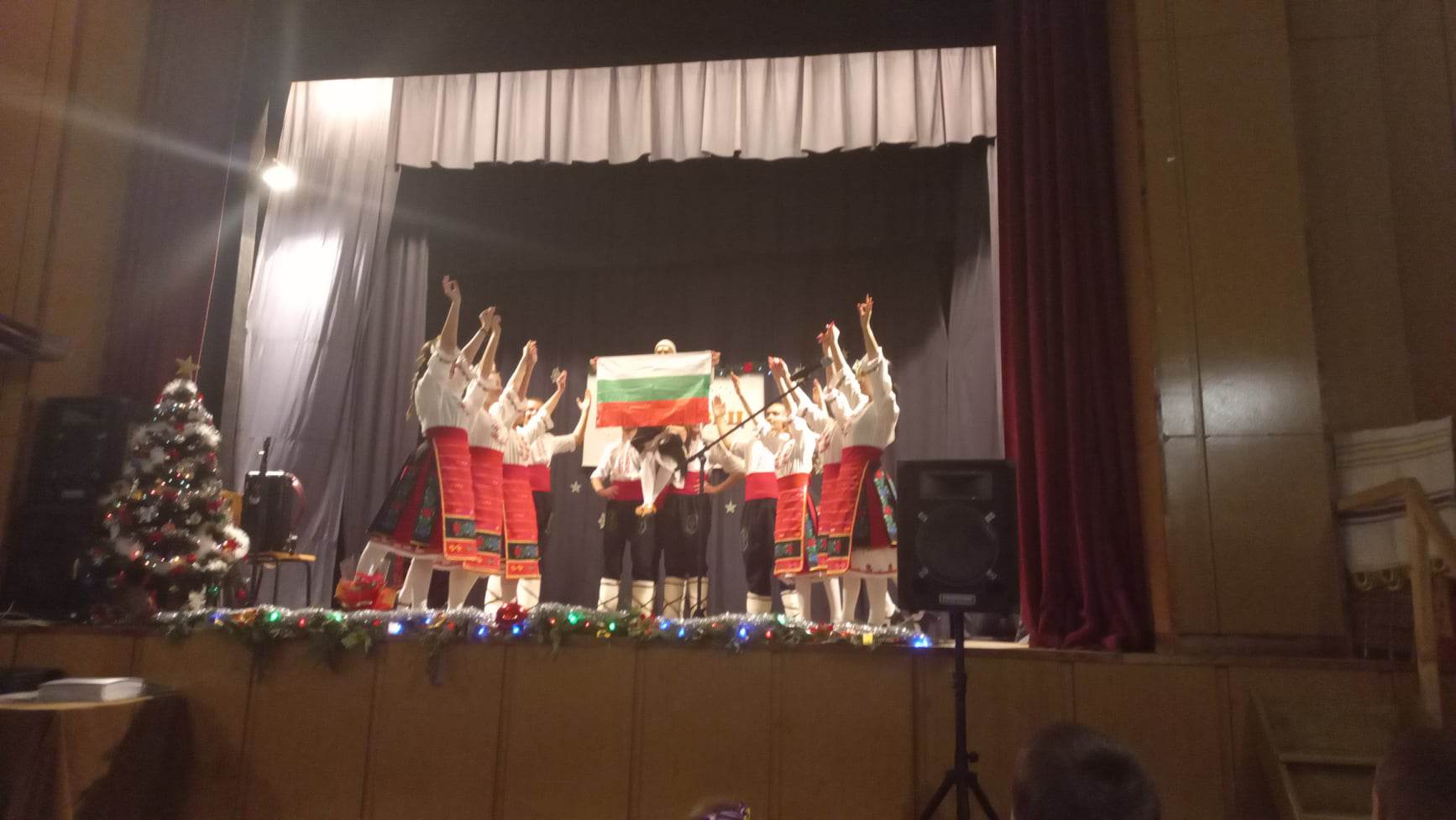 